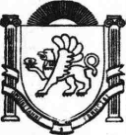 Республика КрымБелогорский районАдминистрация Васильевского сельского поселенияГлава администрации сельского поселенияПОСТАНОВЛЕНИЕ       24 декабря  2018 г.		№ 276 «Об утверждении плана закупок товаров, работ, услуг для обеспечения нужд Администрации Васильевского сельского поселения Белогорского района Республики Крым на 2019 год  и обоснования закупок товаров, работ и услуг для обеспечения нужд Администрации Васильевского сельского поселения при формировании и утверждении плана закупок»     В соответствии со статьей 17 Федерального закона № 44-ФЗ от 05.04.2013 «О контрактной системе закупок товаров, работ, услуг для обеспечения государственных и муниципальных нужд», постановлением Правительства РФ от 21 ноября 2013 г. № 1043 «О требованиях к формированию, утверждению и ведению планов закупок товаров, работ, услуг для обеспечения нужд субъекта Российской Федерации и муниципальных нужд, а также требованиях к форме планов закупок товаров, работ, услуг» (с изменениями и дополнениями), постановлением Правительства РФ от 5 июня 2015 г. № 555 «Об установлении порядка обоснования закупок товаров, работ и услуг для обеспечения государственных и муниципальных нужд и форм такого обоснования», руководствуясь Уставом сельского поселения, Администрация Васильевского сельского поселенияПОСТАНОВЛЯЕТ:1.Утвердить план закупок товаров, работ, услуг для обеспечения нужд Администрации Васильевского сельского поселения Белогорского района Республики Крым на 2019 год (приложение № 1).2.Утвердить обоснование закупок товаров, работ и услуг для обеспечения нужд Администрации Васильевского сельского поселения Белогорского района Республики Крым при формировании и утверждении плана закупок (приложение № 2).3. Контрактному управляющему Конотоп Е.Г. разместить утвержденный план закупок в единой информационной системе в течение трех рабочих дней со дня его утверждения.4. Контроль за исполнением постановления оставляю за собой.5. Постановление вступает в силу со дня его подписания.Глава администрации Васильевского сельского поселения					  В.Д.Франгопулов